Placówki w  których można otrzymać profesjonalną pomoc :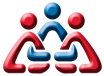 Telefony ZaufaniaNarkomania801 199 990czynny codzienniew godz. 16-21Uzależnienia behawioralne801 889 880czynny codzienniew godz. 17-22Ogólnopolska Poradnia Internetowa, działająca pod adresem www.narkomania.org.pl, jest bezpłatnym serwisem pomocowym adresowanym do osób poszukujących informacji i pomocy w zakresie problematyki narkomanii.O poradę można anonimowo  zapytać lekarza, psychologa i prawnika. PLACÓWKI      AMBULATORYJNEPunkt Konsultacyjny do Spraw Uzależnień Wrocław, ul. Gajowicka 164/1tel: 713383003Fundacja „Pozytywka” Punkt konsultacyjny Wrocław, ul. Gajowicka  164/1tel: 713383003Poradnia dla Osób Używających Środków Psychoaktywnych Wrocław, ul. Katedralna  4Dolnośląskie Stowarzyszenie Psychoprofilaktyczne Return Poradnia leczenia uzależnień Wrocław, ul. Kościuszki  67 tel: 713112406Towarzystwo Rodzin i Przyjaciół Dzieci Uzależnionych „Powrót z U” Wrocław, ul. Paulińska  16/2tel: 713291822Wrocławskie Centrum Zdrowia, SP ZOZ Przychodnia Zdrowia Psychicznego i Uzależnień, Filia Poradnia Terapii Uzależnienia od Substancji Psychoaktywnych Wrocław, ul. Podwale 7tel: 713560780Stowarzyszenie MONAR Poradnia Profilaktyki, Leczenia i Terapii Uzależnień dla Młodzieży we Wrocławiu. Wrocław, ul. Roosvelta  18atel: 717889309Stowarzyszenie „Jestem!” Wrocław, ul. Sienkiewicza 116/1Stowarzyszenie Katolicki Ruch Antynarkotyczny „KARAN” NZOZ Centrum Interwencji Kryzysowej Wrocław, ul. Skoczylasa 8tel: 713491556Stowarzyszenie MONAR. Poradnia profilaktyczno-konsultacujna. Wrocław, ul. Trzebnicka  17tel: 717800190Wrocławskie Centrum Zdrowia SP ZOZ. Ośrodek Profilaktyczno- Leczniczy Chorób Zakaźnych i Terapii Uzależnień Wrocław, ul. Wszystkich Świętych  2 Btel: 713560780„Dolnośląskie Centrum Zdrowia Psychicznego” sp. z .o.o . Poradnia Terapii Uzależnień od Substancji Psychoaktywnych Województwo: dolnośląskieWrocław, ul. Wyb. J. Conrada Korzeniowskiego 18     tel: 717766250SPZOZ – Poradnia Terapii Uzależnień od Narkotyków Województwo: dolnośląskieWrocław, ul. Wyb. Korzeniowskiego 18tel: 717766250PLACÓWKI     STACJONARNENZOZ Ośrodek Leczenia Uzależnień „MONAR” Wrocław, ul. Jarzębinowa  14/16tel: 713372707tel: 717959080Stowarzyszenie Monar Ośrodek Leczenia, Terapii i Rehabilitacji Uzależnień we Wrocławiu Oddział dla Dorosłych w Milejowicach Wrocław-Żórawina, ul. Milejowice  1Atel: 713164500tel: 713167840